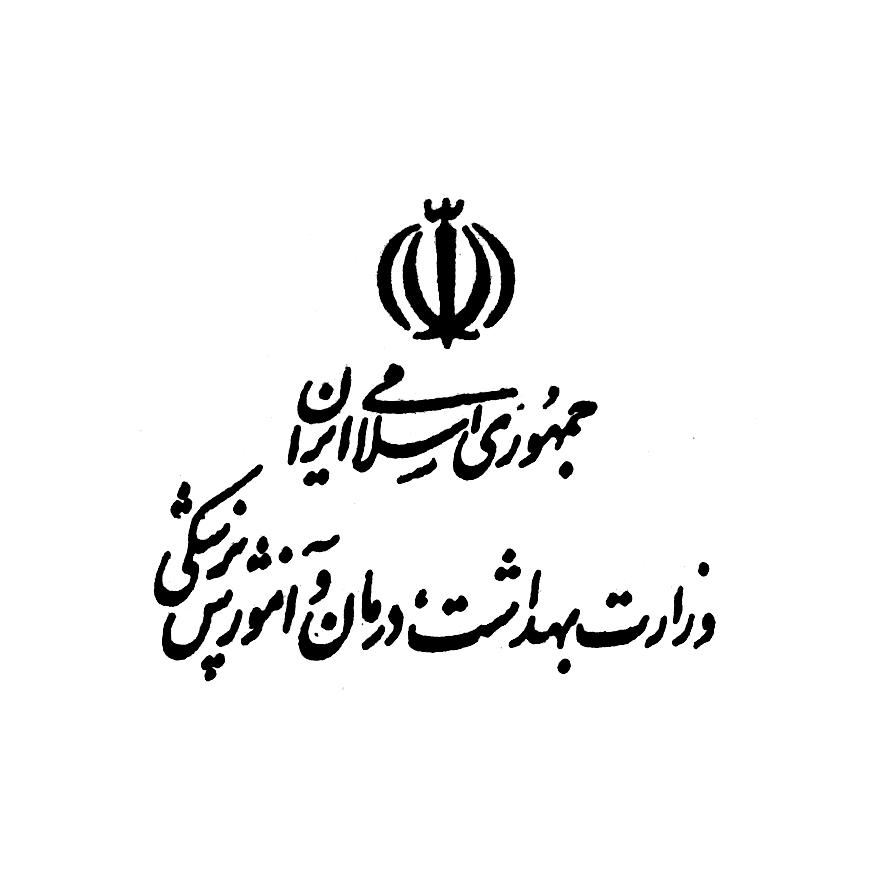 شناسنامه مستند:فهرست مطالبمقدمه       	.      4                    تعریف مرکز اسناد راهبردی سلامت      	      5نقش و کارکرد مرکز    	      5وظایف مرکز   	        5   مستندات قابل نگهداری در مرکز      	     6کدگذاری مستندات مرکز    ......................................................................................................................................       7فرم های پیشنهادی قابل بهره برداری در مرکز     .......................................................................................................       11مقدمه         در جریان استقرار نظام نامه مدیریت سلامت همه جانبه، برنامه‌ریزی جامع سلامت استان زنجیره‌ای از فعالیت‌ها و فرایندها را برمی‌انگیزد که سمت و سوی همه آنها ایجاد نیاز مبرم به شواهد معتبر برای برنامه‌ریزی موثق و اثربخش است. تدارک مستندات و شواهد موردنیاز در برنامه‌ریزی‌های آینده از وظایف ذاتی دبیرخانه کارگروه تخصصی سلامت و امنیت غذایی است. بنابراین تشکیل و راهاندازی مرکز اسناد راهبردی سلامت استان [مرکز] ضرورت می‌یابد. هدف این مرکز، ایجاد پایگاهی برای گردآوری، سازماندهی و نگهداری اسناد راهبردی سلامت استان و فراهم آوردن امکان دسترسی سهل و سریع محققان، مدیران، کارشناسان،  دانشجویان، اعضای کانون های سلامت محله، خانه مشارکت مردم در سلامت، مجامع سلامت، اندیشگاه سلامت ، پیامگزاران، اعضاء دبیرخانه سلامت دستگاه های اجرائی و مراکز تحقیقات مولفه های اجتماعی سلامت ، نمایندگان شوراها و مجلس شورای اسلامی استانی، معاونت های دانشگاه/دانشکده علوم پزشکی و .... به آنهاست. انتظار می‌رود از این مرکز به عنوان پایگاه اطلاعات سیاست‌گذاری و برنامه‌ریزی‌های راهبردی بخش سلامت در استان بهره‌برداری شود.راهنمای پیش رو با هدف یکپارچه سازی مستندات موجود در این مرکز و به منظور ایجاد روشی مشترک برای کنترل مستندات و سوابق و دسترسی و ردیابی سریع مستندات سازمانی تهیه شده است. این مستند حاوی انواع مستندات قابل نگهداری در مرکز، دستورالعمل کدگذاری مستندات و برخی فرم های قابل بهره برداری در دبیرخانه شورای عالی سلامت و امنیت غذایی است. تعریف مرکز اسناد راهبردی سلامتمرکزی برای نگهداری، سازماندهی و دسترس پذیر ساختن اسناد راهبردی سلامت استان می باشد. این مرکز یک مرجع یاری رسان به پژوهش و تصمیم سازی های اجرایی است که ذیل دبیرخانه کارگروه سلامت و امنیت غذایی استان تشکیل می گردد و امکان دسترسی به مستندات و شواهد را با تعیین سطوح دسترسی، برای محققان، مدیران، کارشناسان، دانشجویان، اعضای کانون های سلامت محله، اعضای خانه مشارکت مردم در سلامت، اندیشگاه سلامت، پیامگزاران، دبیرخانه سلامت دستگاه های اجرائی و مراکز تحقیقات مولفه های اجتماعی سلامت، نمایندگان شوراها و مجلس شورای اسلامی استانی، معاونت های دانشگاه/دانشکده علوم پزشکی و .... فراهم می نماید.توجه: در این مستند "مرکز اسناد راهبردی سلامت" به اختصار "مرکز" نامیده می شود.نقش و کارکرد مرکز: شناسایی، فراهمآوری، تنظیم و سازماندهی، حفاظت و نگاهداری، دسترسپذیری و اطلاعرسانی است که بهمنظور افزایش سطح دانش و کارآیی سیاستگذاران، برنامهریزان، کارشناسان و پژوهشگران در زمینه سلامت نقش آفرینی مینماید.وظایف مرکز: تدوین و اعلام ضابطه‌های ورود، انتخاب، سازماندهی، نگهداری، در اختیار گذاردن و امانت دادن مدارک موجود پیگیری دریافت اسناد راهبردی و گزارش‌های ویژه‌ی سلامت محور ادارات، سازمان‌ها و فرمانداری‌تهیه و تدوین آیین نامه و تصویب آن در هیات امناء دانشگاه علوم پزشکی گردآوری، سازماندهی و نگهداری مدارک استانی – و در حد لزوم کشوری- که از گذشته در خصوص برنامه‌های استانی تولید شده و ممکن است برای آگاهی از روندها به کارآید.اطلاع‌ رسانی ادواری و مناسب درباره موجودی و تازه‌های مرکز و...مستندات قابل نگهداری در مرکزبراساس نظام نامه استانی مدیریت سلامت همه جانبه با رویکرد مولفه های اجتماعی سلامت، اسناد درخور نگهداری در مرکز به شرح زیر می باشد.اسناد مرتبط با کارگروه سلامت وامنیت غذایی استان (ساغ) شامل مصوبات کارگروه ساغ، مستندات برنامه ریزی های کوتاه مدت، میان مدت و دراز مدت کارگروه ساغتحقیق و پژوهش شامل نتایج طرح های تحقیقاتی مرتبط با سلامت عمومی استان و نتایج مطالعات راهبردی مراکز تحقیقات مولفه های اجتماعی موثربر سلامت که نتیجه آن منتج به مداخلات اجرائی شده یا این ظرفیت را خواهد داشت.قوانین ، مقررات ، آیین نامه ها و شیوه نامه های مرتبط و قابل بهره برداری در کارگروه ساغاسناد بالادستی شامل برخی اسناد ملی  مانند سیاست های کلی سلامت، برنامه های توسعه، برنامه بودجه و قوانین مرتبط دیگر ، همچنین مصوبات شورای عالی سلامت و امنیت غذایی، پیوست های سلامت،  شاخص های عدالت در سلامت و مولفه های اجتماعی موثر بر سلامت بعنوان یکی ازارکان  که شواهد لازم را در استان از باب سلامت و  متغییرهای مرتبط با سلامت  در مرکز اسناد گردآوری نماید .گزارش های مرتبط با کارگروه ساغ شامل گزارش ارزشیابی اجرای سیاست های مصوب در کارگروه سلامت و امنیت غذایی استان، گزارش ارزیابی اثرات پروژه های گوناگون توسعه استانی بر سلامت و...تفاهم نامه های منعقده در معاونت اجتماعی با سایر حوزه ها و ارگانهااحکام شامل ابلاغ رییس و کارشناسان دبیرخانه کارگروه ساغ و  ابلاغ پیامگزاران دستگاهها در سطح استانانواع فرم ها و مستندات شامل خلاصه شواهد پشتیبان، خلاصه پیشرفت مصوبات، کاربرگ بیان مساله و....     كدگذاري مستندات مرکز        ایجاد نظامی برای تولید اطلاعات و ساماندهی وضعیت مستندات در سازمانها، امری بدیهی بوده و لزوم توجه به این مهم، مسئله ای درخور توجه است.  براساس راهنماي فني ايزو 10013 روش‌هاي اجرايي مدون بايستي شامل اطلاعات ضروري و داراي شناسه منحصر به فرد باشد. چنانچه اینکار به درستی انجام پذیرد بسیاری از مشکلات سازماندهی و دستیابی به مستندات، مرتفع و از اتلاف وقت و انرژی و بودجه جلوگیری بهعمل میآید. کد یا نشانه عبارت است از تبدیل اسم و یا یک موضوع قراردادی به یک علامت قراردادی، این علامت می تواند به صورت شماره یا حرف یا ترکیبی از هردو انتخاب شده باشد. کد به منزله علامت اختصاری طبقه بندی نیز محسوب می شود.دستورالعمل  کدگذاری مستندات      کد هر مستند شامل 6  بخش با کاراکتر حرفی و عددی می باشد که از سمت چپ نوشته می شود و حدفاصل یک بخش با بخش بعدی با یک خط تیره " - " از یکدیگر جدا میگردد.نکته: اختصارات در زبان انگلیسی معمولا با حرف اول کلمه و به صورت حروف بزرگ نوشته می شوند در این دستورالعمل نیز به همین شیوه عمل خواهد شد.بخش اول نشان دهنده نام دستگاه اجرایی است. مثال1: وزارت بهداشت " Ministry of Health and Medical Education" که به اختصار با  (MOHME) و یا (MOH) نشان داده می شود.مثال 2: دانشگاه علوم پزشکی اصفهان "Isfahan University of Medical Science" که طبق جدول شماره 1 به اختصار با (MUI)  نشان داده می شود. در جدول زیر برای یکپارچگی کدگذاری مستندات، حروف اختصاری قراردادی برای کلیه دانشگاهها ذکر می گردد.جدول شماره 1: حروف اختصاری قراردادی نام دانشگاههای علوم پزشکیبخش دوم نشان دهنده معاونت/حوزه می باشد که فرم مربوطه به آن تعلق دارد.مثال: معاونت اجتماعی "Social Deputy" که به اختصار (SD) نامیده می شود.بخش سوم نشان دهنده اداره کل/ دبیرخانه می باشد. مثال1 : دبیرخانه شورای عالی سلامت و امنیت غذایی"Secretariat of Supreme Council for Health and Food Security"  که به اختصار با ( SCHFS) نشان داده می شود. مثال2: دبیرخانه کارگروه تخصصی سلامت و امنیت غذایی استان "Secretariat of the Working Group on Health and Food Security" که به اختصار با  (SWHFS) نشان داده می شود.نکته: در صورتی که مستند مورد نظر؛ مربوط به یک گروه یا کارگروه خاصی از یک حوزه است؛ بعد از نام اداره کل/ دبیرخانه، گروه یا کارگروه مورد نظر نیز با حروف اختصاری مربوط به نام آن می تواند نوشته شد.(اختیاری)مثال: گروه امنیت غذا و تغذیه " Food and Nutrition Security " که به اختصار با (FNS) نشان داده می شود.بخش چهارم مشخص کننده نوع مستند می باشد که براساس جدول شماره 2 تعیین خواهد شد. جدول شماره 2: حروف اختصاری انواع مستنداتمثال:مشخص کننده شماره سریال مرتبط با مستند که شامل چهار رقم می باشد و از (0001) شروع و تا (9999) ادامه مي‌يابد.مثال:بخش آخر یا ششم کد نشان دهنده سال تولید مستند است.نکته: در صورتی که سند  مورد بازبینی قرار گرفته باشد؛ با حروف Rev  و یک عدد یک رقمی كه از ( 1) شروع و تا  (9) ادامه مي‌يابد مشخص می شود. لازم به توضیح است که شماره ویرایش سند، همواره قبل از سال تولید سند خواهد آمد.مثال1: دومین صورتجلسه کارگروه امنیت غذا و تغذیه دبیرخانه شورای عالی سلامت و امنیت غذایی در سال 97MOHME-SD- SCHFS-FNS- M-002-1397مثال2: ویرایش سوم دومین گزارش کارگروه امنیت غذا و تغذیه دبیرخانه شورای عالی سلامت و امنیت غذایی در سال 97MOH-SD- SCHFS- R- 002- Rev 3-1395فرم های پیشنهادی قابل بهره برداری در مرکزلازم به توضیح است که فرم هایی که در ادامه می اید فرم های پیشنهادی هستند و مرکز اسناد راهبردی سلامت در استان باید به فراخور نیازها به طراحی الگوهای مناسب و کاربردی بپردازد.فرم صورتجلسه (Minute form)فرم گزارش شرکت در جلسه (Meeting Report Form)کارشناسان دبیرخانه در جلسات درون و برون دانشگاهی بسیاری شرکت می کنند که نیازمند مستندسازی و نگهداری در سوابق است. تکمیل این فرم در ارزیابی مبتنی برشواهد عملکرد دبیرخانه  به صورت فردی و سازمانی به کار می رود. فرم خلاصه شواهد پشتیبان ( Supportive Note Form):ابزاری برای تعیین دستورکار هایی که برای تصویب در شورای برنامه ریزی استان، ارائه می گردد.فرم خلاصه پیشرفت (Progress Note Form ):ابزاری برای ارائه گزارش مصوباتی که به تصویب شورای عالی برنامه ریزی استان رسیده به استانداری و یا ارائه گزارش مصوبات انجام شده شورای عالی برای ارائه به دبیرخانه شورای عالی سلامت و امنیت غذایی استانفرم کاربرگ بیان مسألهفرم و چارچوب نگارش سیاست نامه نکته: لوگوی دانشگاه علوم پزشکی و خدمات بهداشتی درمانی و کد مستند در صفحه اول و قبل از هرگونه مطلبی ذکر گردد.صفحه اول عنوان                                                                                                                                 تاریخ، شماره سندنهاد  تهیه کننده و سفارش دهنده  سیاست نامهصفحه دوملیست نویسندگان و افراد مطلع و کارشناس همکار در تدوین سیاست نامه و سمت آنهالیست حمایت کنندگان مالیخلاصه اجراییدر این قسمت سعی می شود اهمیت پرداختن به مساله نشان داده شود. خلاصه ی اجرایی می تواند 1 تا 2 پاراگراف باشد شامل: 1) شرحی از مسئله، و جمله ای مبنی بر اینکه چرا سیاست های کنونی می بایست دستخوش تغییر شوند (یا نشوند)، 2) خلاصه ای از راه کارها ی پیشنهادی 3) خلاصه الزامات اجراییتوصیف مساله تعریف مساله و حدود آنیک مساله می تواند در ارتباط با عوامل خطر، بیماری یا یک برنامه سلامت یا خدمت مرتبط با یک عامل خطر یا بیماری باشد. حدود مسئله (محدوده بررسی و تعیین مداخلات برای حل مساله ) می تواند با توجه به یک یا چند مورد از موارد زیر تعریف شود:  نوع عوامل خطر، شدت عامل خطر، گروه آسیب پذیر، ابعاد جنسیتی ، زمانی، گروه سنی جغرافیایی ،......... شدت و بزرگي مسئله (با استفاده از شاخصها و مقایسه روندهای زمانی، مقایسه بین کشورها،مقایسه با یک هدف بین المللی یا مقایسه با خواسته ها و انتظارات سیاست گذاران یا ذینفعان) باید نشان داد چرا این مسئله از اهمییت خاصی برای مخاطبین برخوردار است. می توان از شاخص ها برای  انتقال این حس استفاده کرد . اگر داده ها کافی نیستند، این خود نشان دهنده ی ضعف بیشتری بر مسئله است. در این بخش بهتر است توصیفی از این که مشکل چگونه در گذر زمان ایجاد و تغییر یافته است و چه تاثیری بر گروه های خاص یا مناطق خاص می گذارد ارائه شود.-علل و عوامل ایجاد کننده یا تاثیر گذار بر مسئله ( مدل تحلیل مساله)-شناسایی و تحلیل ذینفعان-پيامد تداوم مساله-ارزيابي عملكرد سياست هاي گذشته( در صورت وجود سياست) لازم است دستاورد تلاشهاي قبلي براي حل مساله بیان شده و دلایل عدم موفقیت سیاست ها و برنامه ها به طور مستدل ذکر شود .گزینه های سیاستیتوصیف گزینه های پیشنهادیتوصیف پیامدهای هر گزینه  بر اساس شواهد معتبر موجود : سوالات زیر می تواند کمک کننده باشد :مزایا (اثرات مثبت): چه مزایایی  برای افراد متاثر از موضوع اهمیت دارد و گزینه مورد نظر ما چه مزایای  احتمالی برای ایشان می تواند داشته باشد؟ (گروهی که مداخله بر آنها تاثیر مثبت می گذارد ، مقایسه با وضعیت معمول یا سایر گزینه ها در زمینه اثر بخشی ، نتایج بر اساس شاخص های فرایندی و شاخص های  پیامدی )مضرات (اثرات منفی): چه ضررهایی برای افراد متاثر از موضوع اهمیت دارد و گزینه مورد نظر ما چه ضررهای احتمالی برای ایشان می تواند داشته باشد؟ (گروهی که مداخله بر آنها تاثیر منفی می گذارد ، مقایسه با وضعیت معمول یا سایر گزینه ها در زمینه اثرات منفی، نتایج بر اساس شاخص های فرایندی و شاخص های  پیامدی )هزینه و هزینه اثربخشی: در شرایط موجود گزینه های پیش رو هر یک چه هزینه هایی دارند  و آیا شواهد محلی در خصوص هزینه اثربخشی گزینه ها وجود دارد؟ بهتر است هزینه اثربخشی از منظر جامعه انجام شودنظر ذینفعان: دیدگاه ها و تجربیات ذینفعان در خصوص گزینه  پیشنهادی  چیست ؟به منظور توجه به نکات فوق جدول زیر کامل  می شود:الزامات و موانع استقرار گزینه های سیاستی در ابتدا باید الزامات و سپس موانع استقرار گزینه های سیاستی مشخص شوند و سپس برای فراهم شدن الزامات و رفع موانع راهکارهایی تدبیر شود. سوالات زیر در این مرحله کمک کننده است:الزامات اساسی برای استقرار موفق سیاست جدید بر اساس گروه هدف مداخله، ارایه دهندگان مداخله، مدیران و سیاست گذاران، سازمانهای مرتبط کدامند؟موانع بالقوه برای استقرار موفق سیاست جدید بر اساس گروه هدف مداخله، ارایه دهندگان مداخله، مدیران و سیاست گذاران  و سازمانهای مرتبط کدامند ؟در برنامهریزی برای استقرار سیاست جدید در جهت تسهیل تغییرات رفتاری لازم در میان گروه هدف مداخله، تغییرات رفتاری لازم در میان ارایه دهندگان مداخله، تغییرات رفتاری لازم در میان مدیران و سیاست گذاران، تسهیل تغییرات سازمانی چه راهبردهایی باید مورد بررسی قرار گیرد؟به منظور توجه به نکات فوق جدول زیر برای هر گزینه پیشنهادی کامل  می شود:پیوست ها روش های استفاده شده در شناسایی،انتخاب و ارزیابی شواهد علمی سنتز شده (مشتمل بر کیفیت ارزیابی،کاربرد محلی و ملاحظات عدالت )صورتجلسات کارگروهمعرفی منابع  برای مطالعه لیست کاملی از تمامی مرورهای نظام مند، مطالعات، شواهدسیاستی و ... برای افراد علاقمند به مطالعه منابعی بیش ازآن چه در سیاست نامه آورده شده است.منابع مورد استفاده لیست کاملی از تمامی مرور های نظام مند، مطالعات،شواهد سیاستی و ...که در سیاست نامه مورد استفاده قرار گرفته است.فرم خلاصه شواهد راهنمای تکمیل فرم خلاصه شواهدعنوان مسالهدر این قسمت  عنوان مساله موردنظر باید به گونهای انتخاب شود که مبهم نبوده و به اندازه کافی شفاف باشد، به لحاظ امکانات موردنیاز حل مساله، عملی بوده و نیز مرجع پیشنهاددهنده، فارغ از هر گونه سوگیری و پیشینه ذهنی و بدون داشتن قصد اثبات مساله، و تنها با نیت چارهجویی، نسبت به بیانِ مساله اقدام نموده باشد.تنظیم کنندگاندر این قسمت مشخصات مربوط به دستاندکاران تکمیل فرم به قرار زیر نوشته میشود: (عنوان مساله و تنظیمکنندگان در 1 صفحه)پیام های اصلیدر این قسمت که معمولا در آخر کار نوشته می شود، ذیل 5-10 بولت، نکات اساسی در خصوص مساله (دربرگیرنده اهمیت موضوع/ علل/ راه کارها) نوشته میشود. (1 صفحه)توصیف مسالهدر قسمت مربوط به «توصیف مساله» نیز شرح مختصری در رابطه با علل و عوامل پدیدآورنده مساله و پیامدهای حاصل از اقدام یا عدم اقدام در رابطه با مساله موردنظر ارائه میگردد. به علاوه حوزه زمانی و مکانی مساله موردنظر نیز باید در حین توصیف مساله لحاظ شود. دقت شود که توصیف مساله طوری صورت پذیرد که خلاء میان وضعیت مطلوب و وضعیت موجود که به دلیل وجود مساله موردنظر ایجاد شده است، برای مخاطب قابل فهم و درک باشد.  (حداکثر 2 صفحه)شواهد چه میگویند؟در این قسمت باید برای تمامی ادعاهای صورت گرفته در قسمت توصیف مساله، شواهد معتبر با درج رفرنس موثق ارائه گردد. شواهد طیف گسترده ای از منابع اطلاعاتی را شامل می شود. در هرم روبرو سعی شده تا نوع و اعتبار شواهد مورداستناد که در تدوین این قسمت باید به یکی از آنها ارجاع داده شود، آورده شده است. همان طور که در هرم به خوبی نشان داده شده است از پایین به بالا بر درجه اعتبار شواهد جهت استناد در متون علمی افزوده می شود. لازم به ذکر است شواهد مورداستناد می تواند داخلی (مبتنی بر اسناد و مدارک و منابع علمی داخلی) و یا خارجی باشد. (حداکثر 3 صفحه)اسناد بالادستی ناظر بر مسالهمنظور از اسناد به ترتیب قانون اساسی جمهوری اسلامی ایران، سند چشم انداز 1404، سیاستهای کلی ابلاغی، برنامه های توسعه 5 ساله و سایر قوانین مرتبط با مساله مورد نظر است. در این قسمت باید مواردی از قوانین مذکور که ناظر بر مساله هستند آورده شوند. (1 صفحه)سیاستهای اجرایی موجوددر این قسمت باید فهرستی از سیاستهای اجرایی دستگاهی یا سازمانی  که به نوعی مرتبط با مساله موردنظر است آورده شود. منظور از سیاست اجرایی آن دسته از سیاست هایی هستند که ذیل مجموعه وظایف و اختیارات دستگاه/ سازمان  متبوع قرار گرفته و آن دستگاه/ سازمان به لحاظ قانونی موظف به اجرای آنها است. (1 صفحه)سیاستهای اجرایی تکمیلی (راهکارهای پیشنهادی)در این قسمت باید با توجه به ابعاد مساله توصیف شده و سیاست های اجرایی کنونی، آن دسته از سیاست ها که جنبه تکمیلی داشته و عمدتا اجرای انها مستلزم همکاری چندین دستگاه/ سازمان است، آورده شوند. در واقع این سیاستها، سیاست هایی هستند که مبنای بحث در کمیته فنی محصولات پروتئینی و تصمیمگیری در کارگروه تغذیه و امنیت غذا قرار میگیرند. (1 صفحه)منابع مورداستفادهدر این قسمت فهرست منابع مورداستفاده در تکمیل فرم نوشته می شود. (1 صفحه)فرم خلاصه استقرار مصوبات کارگروه ساغفرمت گزارش  پایش برنامه هاصفحه اولعنوان برنامه                                                                                              تاریخ و شماره سندعنوان سیاستدستگاه و واحد تهیه کننده گزارش پایشصفحه دوماسامی گردآورندگان گزارشخلاصه اجراییخلاصه اجرایی شامل توصیف مختصر برنامه و اهداف آن ، شیوه پایش ، درصد تحقق اهداف بر اساس برنامه پایش  ، دستاوردها ، چالش ها و راهکارهای آن می باشد و حجم آن از 1000 کلمه تجاوز نمی کند.فهرستمقدمهتوصیف سیاست، برنامه  مورد پایش، اهداف برنامه و پروژه های آن، زمان بندی اجرای برنامهشیوه انجام پایشنظام پایش برنامه شامل  شاخص های پایش برنامه، شیوه گردآوری دادهها ( درون دادها، فرایند، دستاوردهای میانی ، برون دادها)، منابع مورد استفاده برای پایش برنامه، شیوه تجزیه و تحلیل دادههانتایج پایش برنامهشامل مقادیر شاخص ها و  دستاوردهای برنامه (deliverable ) و مقایسه با برنامه پایش ، چالش ها ( در تدارک و درون داد، فرایند و  برون دادها)تحلیل نتایجنقاط قوت و ضعف برنامه ، راه حل هایی برای رفع چالش ها  و شیوه اجرایی کردن راه حل هانتیجه گیریخلاصه وضعیت برنامه، محور اصلی رفع چالش ها، چگونگی  ادامه برنامه در مراحل بعدیعنوان مستند: راهنمای یکپارچه سازی مستندات مرکز اسناد راهبردی سلامت استاننوع مستند:راهنماواحد سفارشدهنده:--واحد تهیهکننده:دبیرخانه شورای عالی سلامت و امنیت غذاییگروه مربوطه:مرکز اسناد و اطلاعات راهبردی سلامتتنظیمکننده:فهمیه دوست نیکچه همکاران اصلی:دکتر علی اصغر فرشاد- دکتر عباس وثوق مقدم- دکتر نرگس رستمی گوران- مهندس شیدا ملک افضلی- شیوا مافی مرادی- حمیده جوادی نسبسایر همکاران:---تاریخ ویرایش نهایی:14/ 07/ 1397مشخصات ظاهری:حاوی جدول و فرمشناسه اثر:MOH-SD-SCHFS-G1397کلیدواژه:مرکز اسناد راهبردی سلامت-کدگذاری- مستندات- یکپارچه سازی-فرمتاریخ تنظیم پیشنویس:04/07/1397۶۵۴۳۲۱MUIردیفنام دانشگاه علوم پزشکیعلامت اختصاری دانشگاهردیفنام دانشگاهعلامت اختصاری دانشگاه1دانشگاه علوم پزشکی اراکAUMS18دانشگاه علوم پزشکی شهرکردSKUMS2دانشگاه علوم پزشکی اردبیلARUMS19دانشگاه علوم پزشکی شهیدبهشتیSBMU3دانشگاه علوم پزشکی ارومیهUMSU20دانشگاه علوم پزشکی شیرازSUMS4دانشگاه علوم پزشکی اصفهانMUI21دانشگاه علوم پزشکی قزوینQUMS5دانشگاه علوم پزشکی البرزABZUMS22دانشگاه علوم پزشکی قمMUQ6دانشگاه علوم پزشکی اهوازAJUMS23دانشگاه علوم پزشکی کاشانKAUMS7دانشگاه علوم پزشکی ایرانIUMS24دانشگاه علوم پزشکی کردستانMUK8دانشگاه علوم پزشکی ایلامILUMS25دانشگاه علوم پزشکی کرمانKMU9دانشگاه علوم پزشکی بجنورد(خراسان شمالی)NKUMS26دانشگاه علوم پزشکی کرمانشاهKUMS10دانشگاه علوم پزشکی بندرعباسBANUMS27دانشگاه علوم پزشکی گلستانGOUMS11دانشگاه علوم پزشکی بوشهرBEHUMS28دانشگاه علوم پزشکی گیلانGUMS12دانشگاه علوم پزشکی بیرجندBUMS29دانشگاه علوم پزشکی لرستانLUMS13دانشگاه علوم پزشکی تبریزTBZMED30دانشگاه علوم پزشکی مازندرانMZUMS14دانشگاه علوم پزشکی تهرانTUMS31دانشگاه علوم پزشکی مشهدMUMS15دانشگاه علوم پزشکی زاهدانZAUMS32دانشگاه علوم پزشکی همدانHUMS16دانشگاه علوم پزشکی زنجانZUMS33دانشگاه علوم پزشکی یاسوجYUMS17دانشگاه علوم پزشکی سمنانSEMUMS34دانشگاه علوم پزشکی یزدYZUMSSDMUISWHFSSDMUIعنوان مستندعنوان مستندنشان اختصارصورتجلسهMinuteMگزارشReportREتمپلتTemplateTراهنماGuidelineGشیوه نامهStandard Operation ProcedureSOPدستورالعملInstructionINSفرمFormFفهرستListLاستانداردStandardSتفاهم نامهMemorandum of UnderstandingMOUسیاست نامهPolicyPقوانین و آیین نامهRegulationsREGشاخصIndicatorIتحقیقات کاربردیResearchRچکیده مطالعاتAbstractABSسایرOtherOمصاحبهInterviewINGSWHFSSDMUI0001GSWHFSSDMUIکد سند: (با استفاده از دستورالعمل کدگذاری مستندات نوشته شود.)دانشگاه علوم پزشکی و خدمات بهداشتی درمانی(نام دانشگاه ذکر گردد)معاونت اجتماعیدبیرخانه کارگروه سلامت و امنیت غذایی استانفرم صورتجلسهمشخصات جلسهمشخصات جلسهبرگزارکننده جلسه:..................................شماره جلسه:  ...................مکان جلسه:   ...................شماره جلسه:  ...................مکان جلسه:   ...................تاریخ جلسه:  ..................ساعت جلسه:  .................تاریخ جلسه:  ..................ساعت جلسه:  .................مشخصات جلسهمشخصات جلسهدستور جلسه: دستور جلسه: دستور جلسه: دستور جلسه: دستور جلسه: مشخصات جلسهمشخصات جلسهدبیر جلسه: تنظیم کننده صورتجلسه:تنظیم کننده صورتجلسه:تنظیم کننده صورتجلسه:تنظیم کننده صورتجلسه:حاضرانحاضرانخانمها: آقایان: خانمها: آقایان: خانمها: آقایان: خانمها: آقایان: خانمها: آقایان: غایبانغایبان-----خلاصه مذاکرات مطرحشده در جلسهخلاصه مذاکرات مطرحشده در جلسهخلاصه مذاکرات مطرحشده در جلسهخلاصه مذاکرات مطرحشده در جلسهخلاصه مذاکرات مطرحشده در جلسهخلاصه مذاکرات مطرحشده در جلسهخلاصه مذاکرات مطرحشده در جلسهمصوباتمصوباتمصوباتمصوباتمصوباتمصوباتمصوباتردیفشرح مصوبهشرح مصوبهشرح مصوبهبازه زمانی انجامبازه زمانی انجاممسئول انجاممحل امضای حاضرین:محل امضای حاضرین:محل امضای حاضرین:محل امضای حاضرین:محل امضای حاضرین:محل امضای حاضرین:محل امضای حاضرین:کد سند: (با استفاده از دستورالعمل کدگذاری مستندات نوشته شود.)دانشگاه علوم پزشکی و خدمات بهداشتی درمانی (نام دانشگاه ذکر گردد)معاونت اجتماعیدبیرخانه کارگروه سلامت و امنیت غذایی استانبرگه گزارش شرکت در جلسهمشخصات جلسهبرگزار کننده جلسه: دبیر جلسه:برگزار کننده جلسه: دبیر جلسه:عنوان جلسه:مکان جلسه:عنوان جلسه:مکان جلسه:تاریخ جلسه:شماره دعوتنامه:مشخصات جلسهدستور جلسه:دستور جلسه:دستور جلسه:دستور جلسه:دستور جلسه:فایل دعوتنامه  ( لطفا فایل مذکور به صورت هایپرلینک قرار داده شود. )فایل مستندات جلسه( لطفا فایل مذکور به صورت هایپرلینک قرار داده شود. )فایل دعوتنامه  ( لطفا فایل مذکور به صورت هایپرلینک قرار داده شود. )فایل مستندات جلسه( لطفا فایل مذکور به صورت هایپرلینک قرار داده شود. )فایل دعوتنامه  ( لطفا فایل مذکور به صورت هایپرلینک قرار داده شود. )فایل مستندات جلسه( لطفا فایل مذکور به صورت هایپرلینک قرار داده شود. )فایل دعوتنامه  ( لطفا فایل مذکور به صورت هایپرلینک قرار داده شود. )فایل مستندات جلسه( لطفا فایل مذکور به صورت هایپرلینک قرار داده شود. )فایل دعوتنامه  ( لطفا فایل مذکور به صورت هایپرلینک قرار داده شود. )فایل مستندات جلسه( لطفا فایل مذکور به صورت هایپرلینک قرار داده شود. )فایل دعوتنامه  ( لطفا فایل مذکور به صورت هایپرلینک قرار داده شود. )فایل مستندات جلسه( لطفا فایل مذکور به صورت هایپرلینک قرار داده شود. )اهم مطالب مطرح شده در جلسهاهم مطالب مطرح شده در جلسهاهم مطالب مطرح شده در جلسهاهم مطالب مطرح شده در جلسهاهم مطالب مطرح شده در جلسهاهم مطالب مطرح شده در جلسهاهم نظرات ارایه شده توسط کارشناساهم نظرات ارایه شده توسط کارشناساهم نظرات ارایه شده توسط کارشناساهم نظرات ارایه شده توسط کارشناساهم نظرات ارایه شده توسط کارشناساهم نظرات ارایه شده توسط کارشناسپیشنهادات آتی کارشناس برای دبیرخانهپیشنهادات آتی کارشناس برای دبیرخانهپیشنهادات آتی کارشناس برای دبیرخانهپیشنهادات آتی کارشناس برای دبیرخانهپیشنهادات آتی کارشناس برای دبیرخانهپیشنهادات آتی کارشناس برای دبیرخانهتاریخ تهیه گزارش:تاریخ تهیه گزارش:نام و نام خانوادگی کارشناس:نام و نام خانوادگی کارشناس:امضاءامضاء   فرم کاربرگ بیان مساله                                                                                             کد سند:   فرم کاربرگ بیان مساله                                                                                             کد سند:عنوان مساله                                                                                 عنوان مرجع پیشنهاد دهنده                                                    سمت و سازمان         اسامی همکاران                                         عنوان مساله                                                                                 عنوان مرجع پیشنهاد دهنده                                                    سمت و سازمان         اسامی همکاران                                         توصیف مساله:علل ایجادکننده مساله کلیدی: عوارض ایجادشده به دلیل وجود مساله کلیدی:تصویر غنیشده درخت مسائل:منابع:گزینه 1گزینه 2گزینه 3گزینه 4مزایامضراتهزینه و هزینه اثربخشینظر ذینفعانالزاماتموانعراهکارهاگروه هدفارائه دهندگانمدیران و سیاستگذارانسازمان های مرتبطنام و نام خانوادگیمرتبه علمیسمت سازمانیتلفن تماسآدرس پست الکترونیک فرم خلاصه استقرار مصوبات کارگروه ساغ                                                                                    کد سند فرم خلاصه استقرار مصوبات کارگروه ساغ                                                                                    کد سند فرم خلاصه استقرار مصوبات کارگروه ساغ                                                                                    کد سند فرم خلاصه استقرار مصوبات کارگروه ساغ                                                                                    کد سند فرم خلاصه استقرار مصوبات کارگروه ساغ                                                                                    کد سند فرم خلاصه استقرار مصوبات کارگروه ساغ                                                                                    کد سند فرم خلاصه استقرار مصوبات کارگروه ساغ                                                                                    کد سند فرم خلاصه استقرار مصوبات کارگروه ساغ                                                                                    کد سند فرم خلاصه استقرار مصوبات کارگروه ساغ                                                                                    کد سند فرم خلاصه استقرار مصوبات کارگروه ساغ                                                                                    کد سند فرم خلاصه استقرار مصوبات کارگروه ساغ                                                                                    کد سند فرم خلاصه استقرار مصوبات کارگروه ساغ                                                                                    کد سند فرم خلاصه استقرار مصوبات کارگروه ساغ                                                                                    کد سند فرم خلاصه استقرار مصوبات کارگروه ساغ                                                                                    کد سند فرم خلاصه استقرار مصوبات کارگروه ساغ                                                                                    کد سند فرم خلاصه استقرار مصوبات کارگروه ساغ                                                                                    کد سند فرم خلاصه استقرار مصوبات کارگروه ساغ                                                                                    کد سند فرم خلاصه استقرار مصوبات کارگروه ساغ                                                                                    کد سند فرم خلاصه استقرار مصوبات کارگروه ساغ                                                                                    کد سند فرم خلاصه استقرار مصوبات کارگروه ساغ                                                                                    کد سند فرم خلاصه استقرار مصوبات کارگروه ساغ                                                                                    کد سند فرم خلاصه استقرار مصوبات کارگروه ساغ                                                                                    کد سند فرم خلاصه استقرار مصوبات کارگروه ساغ                                                                                    کد سندموضوع: (حداکثر 5 خط)موضوع: (حداکثر 5 خط)موضوع: (حداکثر 5 خط)موضوع: (حداکثر 5 خط)موضوع: (حداکثر 5 خط)موضوع: (حداکثر 5 خط)موضوع: (حداکثر 5 خط)موضوع: (حداکثر 5 خط)موضوع: (حداکثر 5 خط)موضوع: (حداکثر 5 خط)موضوع: (حداکثر 5 خط)موضوع: (حداکثر 5 خط)موضوع: (حداکثر 5 خط)موضوع: (حداکثر 5 خط)موضوع: (حداکثر 5 خط)موضوع: (حداکثر 5 خط)موضوع: (حداکثر 5 خط)موضوع: (حداکثر 5 خط)موضوع: (حداکثر 5 خط)موضوع: (حداکثر 5 خط)موضوع: (حداکثر 5 خط)موضوع: (حداکثر 5 خط)موضوع: (حداکثر 5 خط)متن مصوبه/ مصوبات:متن مصوبه/ مصوبات:متن مصوبه/ مصوبات:متن مصوبه/ مصوبات:متن مصوبه/ مصوبات:متن مصوبه/ مصوبات:متن مصوبه/ مصوبات:متن مصوبه/ مصوبات:متن مصوبه/ مصوبات:متن مصوبه/ مصوبات:متن مصوبه/ مصوبات:متن مصوبه/ مصوبات:متن مصوبه/ مصوبات:متن مصوبه/ مصوبات:متن مصوبه/ مصوبات:متن مصوبه/ مصوبات:متن مصوبه/ مصوبات:متن مصوبه/ مصوبات:متن مصوبه/ مصوبات:متن مصوبه/ مصوبات:متن مصوبه/ مصوبات:متن مصوبه/ مصوبات:متن مصوبه/ مصوبات:هدف مصوبه:هدف مصوبه:هدف مصوبه:هدف مصوبه:هدف مصوبه:هدف مصوبه:هدف مصوبه:هدف مصوبه:هدف مصوبه:هدف مصوبه:هدف مصوبه:هدف مصوبه:هدف مصوبه:هدف مصوبه:هدف مصوبه:هدف مصوبه:هدف مصوبه:هدف مصوبه:هدف مصوبه:هدف مصوبه:هدف مصوبه:هدف مصوبه:هدف مصوبه:مرجع تصویب:                           تاریخ تصویب:                       شماره تصویب نامه:                مرجع تصویب:                           تاریخ تصویب:                       شماره تصویب نامه:                مرجع تصویب:                           تاریخ تصویب:                       شماره تصویب نامه:                مرجع تصویب:                           تاریخ تصویب:                       شماره تصویب نامه:                مرجع تصویب:                           تاریخ تصویب:                       شماره تصویب نامه:                مرجع تصویب:                           تاریخ تصویب:                       شماره تصویب نامه:                مرجع تصویب:                           تاریخ تصویب:                       شماره تصویب نامه:                مرجع تصویب:                           تاریخ تصویب:                       شماره تصویب نامه:                مرجع تصویب:                           تاریخ تصویب:                       شماره تصویب نامه:                مرجع تصویب:                           تاریخ تصویب:                       شماره تصویب نامه:                مرجع تصویب:                           تاریخ تصویب:                       شماره تصویب نامه:                مرجع تصویب:                           تاریخ تصویب:                       شماره تصویب نامه:                مرجع تصویب:                           تاریخ تصویب:                       شماره تصویب نامه:                مرجع تصویب:                           تاریخ تصویب:                       شماره تصویب نامه:                مرجع تصویب:                           تاریخ تصویب:                       شماره تصویب نامه:                مرجع تصویب:                           تاریخ تصویب:                       شماره تصویب نامه:                مرجع تصویب:                           تاریخ تصویب:                       شماره تصویب نامه:                مرجع تصویب:                           تاریخ تصویب:                       شماره تصویب نامه:                مرجع تصویب:                           تاریخ تصویب:                       شماره تصویب نامه:                مرجع تصویب:                           تاریخ تصویب:                       شماره تصویب نامه:                مرجع تصویب:                           تاریخ تصویب:                       شماره تصویب نامه:                مرجع تصویب:                           تاریخ تصویب:                       شماره تصویب نامه:                مرجع تصویب:                           تاریخ تصویب:                       شماره تصویب نامه:                ابلاغکننده:                                 مخاطب:                                تاریخ ابلاغ:                                       شماره ابلاغیه:ابلاغکننده:                                 مخاطب:                                تاریخ ابلاغ:                                       شماره ابلاغیه:ابلاغکننده:                                 مخاطب:                                تاریخ ابلاغ:                                       شماره ابلاغیه:ابلاغکننده:                                 مخاطب:                                تاریخ ابلاغ:                                       شماره ابلاغیه:ابلاغکننده:                                 مخاطب:                                تاریخ ابلاغ:                                       شماره ابلاغیه:ابلاغکننده:                                 مخاطب:                                تاریخ ابلاغ:                                       شماره ابلاغیه:ابلاغکننده:                                 مخاطب:                                تاریخ ابلاغ:                                       شماره ابلاغیه:ابلاغکننده:                                 مخاطب:                                تاریخ ابلاغ:                                       شماره ابلاغیه:ابلاغکننده:                                 مخاطب:                                تاریخ ابلاغ:                                       شماره ابلاغیه:ابلاغکننده:                                 مخاطب:                                تاریخ ابلاغ:                                       شماره ابلاغیه:ابلاغکننده:                                 مخاطب:                                تاریخ ابلاغ:                                       شماره ابلاغیه:ابلاغکننده:                                 مخاطب:                                تاریخ ابلاغ:                                       شماره ابلاغیه:ابلاغکننده:                                 مخاطب:                                تاریخ ابلاغ:                                       شماره ابلاغیه:ابلاغکننده:                                 مخاطب:                                تاریخ ابلاغ:                                       شماره ابلاغیه:ابلاغکننده:                                 مخاطب:                                تاریخ ابلاغ:                                       شماره ابلاغیه:ابلاغکننده:                                 مخاطب:                                تاریخ ابلاغ:                                       شماره ابلاغیه:ابلاغکننده:                                 مخاطب:                                تاریخ ابلاغ:                                       شماره ابلاغیه:ابلاغکننده:                                 مخاطب:                                تاریخ ابلاغ:                                       شماره ابلاغیه:ابلاغکننده:                                 مخاطب:                                تاریخ ابلاغ:                                       شماره ابلاغیه:ابلاغکننده:                                 مخاطب:                                تاریخ ابلاغ:                                       شماره ابلاغیه:ابلاغکننده:                                 مخاطب:                                تاریخ ابلاغ:                                       شماره ابلاغیه:ابلاغکننده:                                 مخاطب:                                تاریخ ابلاغ:                                       شماره ابلاغیه:ابلاغکننده:                                 مخاطب:                                تاریخ ابلاغ:                                       شماره ابلاغیه:گانت چارت استقرار مصوبهگانت چارت استقرار مصوبهگانت چارت استقرار مصوبهگانت چارت استقرار مصوبهگانت چارت استقرار مصوبهگانت چارت استقرار مصوبهگانت چارت استقرار مصوبهگانت چارت استقرار مصوبهگانت چارت استقرار مصوبهگانت چارت استقرار مصوبهگانت چارت استقرار مصوبهگانت چارت استقرار مصوبهگانت چارت استقرار مصوبهگانت چارت استقرار مصوبهگانت چارت استقرار مصوبهگانت چارت استقرار مصوبهگانت چارت استقرار مصوبهگانت چارت استقرار مصوبهگانت چارت استقرار مصوبهگانت چارت استقرار مصوبهگانت چارت استقرار مصوبهگانت چارت استقرار مصوبهگانت چارت استقرار مصوبهاقدام/ مداخلهاقدام/ مداخلهدستگاه متولیدستگاه متولیدستگاههای همکاردستگاههای همکارمحصولمحصولزمان بندی (ماه )زمان بندی (ماه )زمان بندی (ماه )زمان بندی (ماه )زمان بندی (ماه )زمان بندی (ماه )زمان بندی (ماه )زمان بندی (ماه )زمان بندی (ماه )زمان بندی (ماه )زمان بندی (ماه )زمان بندی (ماه )زمان بندی (ماه )زمان بندی (ماه )بودجهاقدام/ مداخلهاقدام/ مداخلهدستگاه متولیدستگاه متولیدستگاههای همکاردستگاههای همکارمحصولمحصول1234556789بودجهشاخص های پایششاخص های پایششاخص های پایششاخص های پایششاخص های پایششاخص های پایششاخص های پایششاخص های پایششاخص های پایششاخص های پایششاخص های پایششاخص های پایششاخص های پایششاخص های پایششاخص های پایششاخص های پایششاخص های پایششاخص های پایششاخص های پایششاخص های پایششاخص های پایششاخص های پایششاخص های پایششاخصشاخصشاخصشاخصشاخصهدفهدفبازه زمانی تحقق هدفبازه زمانی تحقق هدفبازه زمانی تحقق هدفبازه زمانی تحقق هدفبازه زمانی تحقق هدفبازه زمانی تحقق هدفمرجع دریافت داده هامرجع دریافت داده هامرجع دریافت داده هامرجع دریافت داده هامرجع دریافت داده هامرجع دریافت داده هامرجع دریافت داده هامرجع دریافت داده هاتواتر زمانی پایشتواتر زمانی پایشنوعنامنامتعریفتعریفهدفهدفبازه زمانی تحقق هدفبازه زمانی تحقق هدفبازه زمانی تحقق هدفبازه زمانی تحقق هدفبازه زمانی تحقق هدفبازه زمانی تحقق هدفمرجع دریافت داده هامرجع دریافت داده هامرجع دریافت داده هامرجع دریافت داده هامرجع دریافت داده هامرجع دریافت داده هامرجع دریافت داده هامرجع دریافت داده هاتواتر زمانی پایشتواتر زمانی پایش